ПРАВИТЕЛЬСТВО КУРСКОЙ ОБЛАСТИМИНИСТЕРСТВО СЕЛЬСКОГО ХОЗЯЙСТВАКУРСКОЙ ОБЛАСТИПРИКАЗот 18 октября 2023 г. N 237ОБ ОБЩЕСТВЕННОМ СОВЕТЕ ПРИ МИНИСТЕРСТВЕСЕЛЬСКОГО ХОЗЯЙСТВА КУРСКОЙ ОБЛАСТИВ соответствии с постановлением Администрации Курской области от 04.04.2013 N 186-па "Об утверждении Примерного положения об общественном совете при органе исполнительной власти Курской области" приказываю:1. Утвердить состав общественного совета при Министерстве сельского хозяйства Курской области согласно приложению к настоящему приказу.2. Управлению информационного обеспечения АПК, Министерства сельского хозяйства Курской области (А.А. Тутов) разместить настоящий приказ на официальном сайте Губернатора и Правительства Курской области, Министерства сельского хозяйства Курской области в информационно-телекоммуникационной сети "Интернет".МинистрН.А.ГОНЧАРОВАУтвержденприказомМинистерства сельского хозяйстваКурской областиот 18 октября 2023 г. N 237СОСТАВОБЩЕСТВЕННОГО СОВЕТА ПРИ МИНИСТЕРСТВЕСЕЛЬСКОГО ХОЗЯЙСТВА КУРСКОЙ ОБЛАСТИ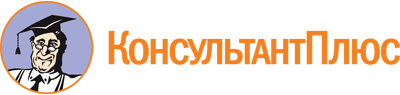 Приказ Минсельхоза Курской области от 18.10.2023 N 237
"Об общественном совете при Министерстве сельского хозяйства Курской области"Документ предоставлен КонсультантПлюс

www.consultant.ru

Дата сохранения: 21.11.2023
 1.АнтоноваАнна Борисовна- зоотехник-селекционер АО "Курское" по племенной работе"2.ГорбачевИван Васильевич- председатель Правления Союза сельскохозяйственных товаропроизводителей и организаций пищевой и перерабатывающей промышленности Курской области3.ГостевАндрей Валерьевич- директор ФГБНУ "Курский ФАНЦ"4.ДубовикДмитрий Вячеславович- первый заместитель директора ФГБНУ "Курский ФАНЦ"5.КушнеревИван Михайлович- председатель Курской областной организации Профсоюза работников агропромышленного комплекса Российской Федерации6.ЛазаревВладимир Иванович- руководитель Курского НИИ агропромышленного производства - структурного подразделения ФГБНУ "Курский ФАНЦ"7.МусьялАлександр Вячеславович- ректор ФГБОУВО "Курский государственный аграрный университет имени И.И. Иванова"8.ПироженкоВиталий Викторович- Врио директора ФГБУ Государственная станция агрохимической службы "Курская"